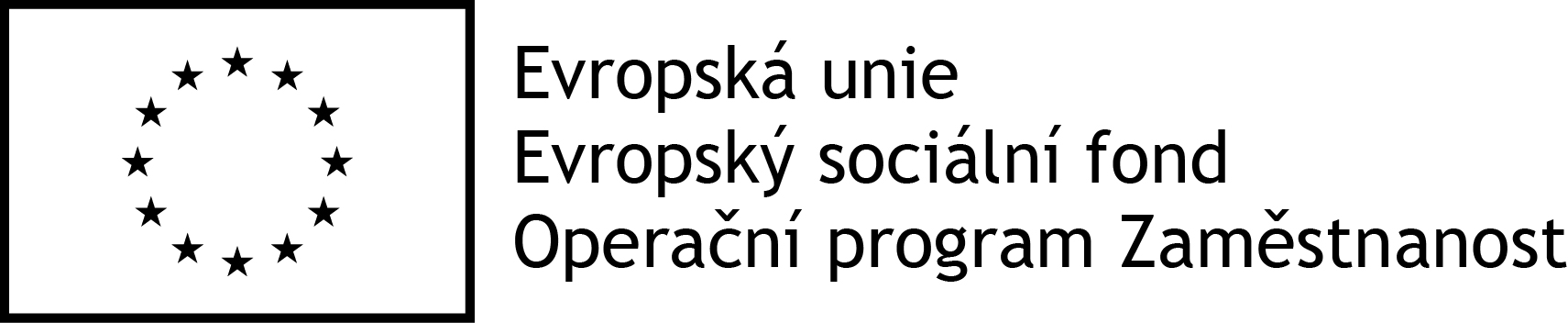 Název projektu: 	Komunitní plánování sociálních služeb na OtrokovickuRegistrační číslo: 	CZ.03.2.63/0.0/0.0/16_063/0006592Název aktivity: 		Setkání pracovní skupiny SeniořiTermín konání:	18.9.2019 v 12,30 hod, MěÚ Otrokovice, budova 2, zasedací místnost č. 225schválení dokumentu KPSS na Otrokovicku a vypořádání připomínekMgr. Zdražil – k dokumentu se sešlo 108 připomínek, z toho 68 zapracováno, dále 11 námitek ze strany KÚ ZK, z toho 2 zapracovány; doplněny cíle a úvazky Podaných rukou; PS Senioři schválila vypořádání připomínek a schválila takto upravený dokument KPSS na Otrokovickunastavení Akčního plánu KPSS na Otrokovicku na rok 2020Mgr. Zdražil – dokument KPSS bude schválen na následující 3 roky, ale AP KPSS bude vytvořen pro r. 2020, zašlu vám elektronicky formulář s komentářem, kde žádáme o vyplnění/připravení nových aktivit skupiny pro příští rok, takových, které jsou v souladu s KP, tyto návrhy do AP KPSS 2020 schválíme na Předvánočním setkání PS a ŘS 12.12.2019, navrácení vyplněných formulářů cca do poloviny říjnapredikce potřeb finančních prostředků pro soc. služby na 2020Mgr. Zdražil – poskytovatelé ssl vyplňovali tabulku predikce fin. prostředků na další rok, o které by chtěli žádat obecní rozpočty, pro město Otrokovice se sešly požadavky za 4,410 tis. Kč / bez Senioru/, tato částka překračuje možnosti městské rozpočtu na dotace pro soc. služby, i když do rozpočtu na příští rok uplatňujeme zvýšenou částku, než se v uplynulých letech na dotace rozdělovala /3.300 tis. Kč/, i tak upozorňujeme na nutnost krácení požadavku na dotaci na úrovni cca 70%, toto číslo použijte i v žádosti o dotaci ze státního rozpočtu. rozvojové záměry 2021Mgr. Zdražil - poskytovatelé ssl budou v listopadu podávat na KÚ ZK rozvojové záměry, následně obce posoudí soulady s KP, KÚ ZK na jaře vyhodnotí a po vyjednávání s PS ORP rozhodne, které RZ zařadí do sítě ssl na další rok; od KÚ ZK jsme obdrželi definici potřeb pro AP 2021, kdy u PS Senioři máme vybrat jednu hlavní prioritu/potřebu, PS se shodla na prioritě 4 5. různéKvětoslava Horáková – město Otrokovice – sociální odbor - projednáváme mimořádné rozvojové záměry pro r. 2020; 1.10. bude 1 setkání 5 ORP okresu Zlín s KÚ ZK, kde budeme prezentovat prioritní potřeby napříč cílovými skupinami a vybírat 3 hlavní; PS ORP je upravená o nové členy; dotaz, jaká je poptávka po pečovatelské službě o víkendech, večer a o svátcích?, je dobré vědět, kolik je odmítnutých žadatelů, aby si případně organizace připravila rozvojový záměr o rozšíření službyJana Šuranská – Charita Otrokovice – pečovatelská služba – je zažité a obecně se ví, že Charita pečovatelskou službu poskytuje jen přes týden, občané to ví a tuto poptávku tedy nemáme, obecně je vyšší poptávka na jaře a na podzimIrena Horková – PS Napajedla – zájem o víkendové služby by byl, dříve jsme měli 1 pečovatelku na víkend, nyní už půl roku slouží 2, zájem by byl i o 3, ale to už navyšovat nechceme, radši kombinujeme péči společně s rodinou; náročné léto kvůli vybírání dovolených, následovaly různé kontroly a podávání mimořádné žádosti o navýšení platů, město Napajedla nám darovalo starší autoJarmila Kovalová – klub seniorů Trávníky – první týden v září proběhla společná dovolená na Bečvě; 17.9. jsme byli v Oldřichovicích na turnaji v pétanque; máme v plánu zájezd do Tišnova, Rájce-Jestřebí a KřtinZdeněk Mikel – SENIOR Otrokovice – neprošel nám RZ na zvýšení kapacity pečovatelské služby, v 1. pol. kapacita plná, v 2. pol. jelikož nám přibude auto, tak můžeme obsloužit více klientů; pro další roky nebudeme předkládat RZ; 10.10. akce se ZUŠ, Mikulášská letos bude i pro rodiny klientů a zaměstnanců; pro příští rok chceme vytvořit edukační platformu pro pečující osobyJosef Zdražil – pozvánka na Veřejné setkání 2.10.2019 v kinosálu Otrokovické Besedy od 16 hod.Další setkání PS Senioři proběhne 12.12.2019 na Předvánočním setkání PS a ŘS na Senioru C od 9 hod.Zapsala: P. Kozmíková 18.9.2019